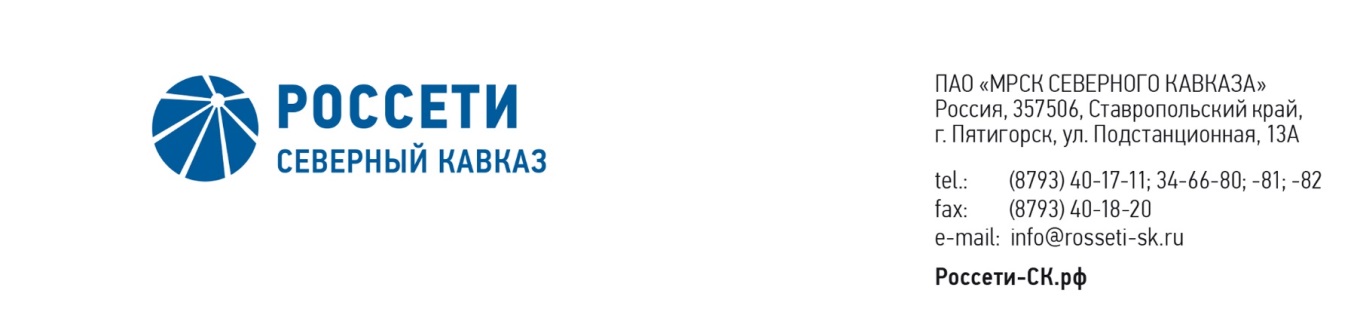 ПРОТОКОЛ № 415заседания Совета директоров ПАО «МРСК Северного Кавказа»Место подведения итогов голосования: Ставропольский край, 
г. Пятигорск, пос. Энергетик, ул. Подстанционная, д. 13а.Дата проведения: 17 марта 2020 года.Форма проведения: опросным путем (заочное голосование).Дата подведения итогов голосования: 17 марта 2020 года, 23:00.Дата составления протокола: 19 марта 2020 года.Всего членов Совета директоров ПАО «МРСК Северного Кавказа» -                      11 человек.В заочном голосовании приняли участие (получены опросные листы) члены Совета директоров:Андропов Дмитрий МихайловичБобков Дмитрий АлексеевичГребцов Павел ВладимировичГурьянов Денис ЛьвовичДомнич Виталий АнатольевичИванов Виталий ВалерьевичКирюхин Сергей ВладимировичПерец Алексей ЮрьевичПятигор Александр МихайловичСасин Николай ИвановичСергеева Ольга АндреевнаКворум имеется.Повестка дня:Об утверждении Программы «Цифровая трансформация 
ПАО «МРСК Северного Кавказа» на 2020-2030 годы».Об утверждении Программы развития интеллектуального учета 
ПАО «МРСК Северного Кавказа» на 2020-2030 годы.Об утверждении Плана (Программы) снижения потерь электрической энергии в электрических сетях ПАО «МРСК Северного Кавказа» на 2020-2024 год.О выполнении целевых программ ПАО «МРСК Северного Кавказа» по производственной деятельности за 2018 год.Итоги голосования и решения, принятые по вопросам повестки дня:Вопрос № 1. Об утверждении Программы «Цифровая трансформация 
ПАО «МРСК Северного Кавказа» на 2020-2030 годы».Решение:Утвердить Программу «Цифровая трансформация 
ПАО «МРСК Северного Кавказа» 2020-2030 гг.» (далее - Программа) на 2020 год согласно приложению № 1 к настоящему решению Совета директоров Общества. Отметить недостаточную обеспеченность источниками финансирования на реализацию Программы в объеме потребности 
до 2030 года.Поручить единоличному исполнительному органу ПАО «МРСК Северного Кавказа» обеспечить: Финансирование мероприятий Программы в рамках лимитов инвестиционной программы и бизнес-плана Общества; Вынесение на рассмотрение Совета директоров Общества Программы с учетом обеспечения в полном объеме источниками финансирования, снижения расходов и увеличения доходной части, снижения уровня просроченной дебиторской задолженности.Срок: 31.12.2020; Эффективность проектов Программы с учетом выполнения принципов оценки экономической эффективности внедрения цифровых технологий, утвержденных Концепцией ПАО «Россети» - «Цифровая трансформация 2030»; Внесение изменений в Программу с последующим представлением на утверждение Советом директоров Общества в случае изменения исходных параметров и показателей Программы; Ежегодное, не позднее окончания 2-го квартала, предоставление Совету директоров ПАО «МРСК Северного Кавказа» сводного отчета по реализации мероприятий, предусмотренных Программой «Цифровая трансформация ПАО «МРСК Северного Кавказа» 2020-2030 гг.».Голосовали «ЗА»: Андропов Д.М., Бобков Д.А., Гребцов П.В., Гурьянов Д.Л., Домнич В.А., Иванов В.В., Кирюхин С.В., Перец А.Ю., Пятигор А.М.,                  Сасин Н.И., Сергеева О.А.«ПРОТИВ»: нет. «ВОЗДЕРЖАЛСЯ»: нет.Решение принято единогласно.Вопрос № 2. Об утверждении Программы развития интеллектуального учета ПАО «МРСК Северного Кавказа» на 2020-2030 годы.Решение:1.	Утвердить Программу развития интеллектуального учета 
ПАО «МРСК Северного Кавказа» на 2020 год в соответствии с приложением № 2 к настоящему решению Совета директоров Общества.2.	Отметить недостаточную обеспеченность источниками финансирования на реализацию Программы в объеме потребности до 2030 года.3.	Поручить единоличному исполнительному органу ПАО «МРСК Северного Кавказа» обеспечить:3.1.	Финансирование мероприятий Программы в рамках лимитов бизнес-плана и инвестиционной программы Общества;3.2.	Вынесение на рассмотрение Совета директоров Общества Программы развития интеллектуального учета электроэнергии в электрических сетях Общества на 2021 – 2030 годы с учетом обеспечения в полном объеме источниками финансирования, в том числе за счет повышения эффективности мероприятий в соответствии с Концепцией «Цифровая трансформация 2030», снижения расходов и увеличения доходной части, снижения уровня просроченной дебиторской задолженности.Срок: 31.12.2020;3.3.	Ежегодное, не позднее окончания 2-го квартала, предоставление на рассмотрение Совету директоров Общества отчета по реализации Программы.Голосовали «ЗА»: Андропов Д.М., Бобков Д.А., Гребцов П.В., Гурьянов Д.Л., Домнич В.А., Иванов В.В., Кирюхин С.В., Перец А.Ю., Пятигор А.М.,                  Сасин Н.И., Сергеева О.А.«ПРОТИВ»: нет. «ВОЗДЕРЖАЛСЯ»: нет.Решение принято единогласно.Вопрос № 3. Об утверждении Плана (Программы) снижения потерь электрической энергии в электрических сетях ПАО «МРСК Северного Кавказа» на 2020-2024 год.Решение:Утвердить План (Программу) снижения потерь электрической энергии в электрических сетях ПАО «МРСК Северного Кавказа» на 2020-2024 годы согласно приложению № 3 к настоящему решению Совета директоров Общества.Голосовали «ЗА»: Андропов Д.М., Бобков Д.А., Гребцов П.В., Гурьянов Д.Л., Домнич В.А., Иванов В.В., Кирюхин С.В., Перец А.Ю., Пятигор А.М.,                  Сасин Н.И., Сергеева О.А.«ПРОТИВ»: нет. «ВОЗДЕРЖАЛСЯ»: нет.Решение принято единогласно.Вопрос № 4. О выполнении целевых программ ПАО «МРСК Северного Кавказа» по производственной деятельности за 2018 год.Решение:1. Принять к сведению отчет генерального директора Общества о выполнении целевых программ ПАО «МРСК Северного Кавказа» по производственной деятельности за 2018 год согласно приложению № 4 к настоящему решению Совета директоров Общества.2. Признать утратившим силу п. 2 решения Совета директоров Общества от 30.08.2017 (протокол от 01.09.2017 № 314) по вопросу № 1 «О рассмотрении целевых программ повышения надежности электрических сетей ПАО «МРСК Северного Кавказа».Голосовали «ЗА»: Андропов Д.М., Бобков Д.А., Гребцов П.В., Гурьянов Д.Л., Домнич В.А., Иванов В.В., Кирюхин С.В., Перец А.Ю., Пятигор А.М.,                  Сасин Н.И., Сергеева О.А.«ПРОТИВ»: нет. «ВОЗДЕРЖАЛСЯ»: нет.Решение принято единогласно.Председатель Совета директоров			 С.В. КирюхинКорпоративный секретарь 		       С.В. ЧистовПАО «МРСК Северного Кавказа»Россия, 357506, Ставропольский край,г. Пятигорск, ул. Подстанционная, 13 Ател.: (8793) 40-17-11, 34-66-81, факс (8793) 40-18-20e-mail: mrsk-sk@mrsk-sk.ru, www.rossetisk.ru